Выставка «Дары Осени»                                                                                                                  Закружится ветер под песню дождя,                                                                                                             Листочки нам под ноги бросит.                                                                                                             Такая красивая это пора:                                                                                                              Пришла к нам опять Чудо-Осень!Осень - очень красивое время года, и, наверное, самое лучшее время для создания осенних творческих работ. Щедрость осени дает  большие возможности для реализации художественных способностей, проявления фантазии и творчества. Различные фрукты и овощи, осенние цветы и листья, шишки, семена растений и другие природные материалы помогают  изготавливать такие чудные работы, что ими можно долго любоваться и восхищаться.В  конце сентября воспитанники  детского сада «Сказка» вместе со своими родителями приняли участие в  выставке осенних поделок из природного материала.  Совместная работа с родителями очень воодушевляет детей, сближает их и дарит положительный настрой. Чувство гордости переполняет их! Мы благодарим наших воспитанников и родителей за их активное участие в осенней выставке!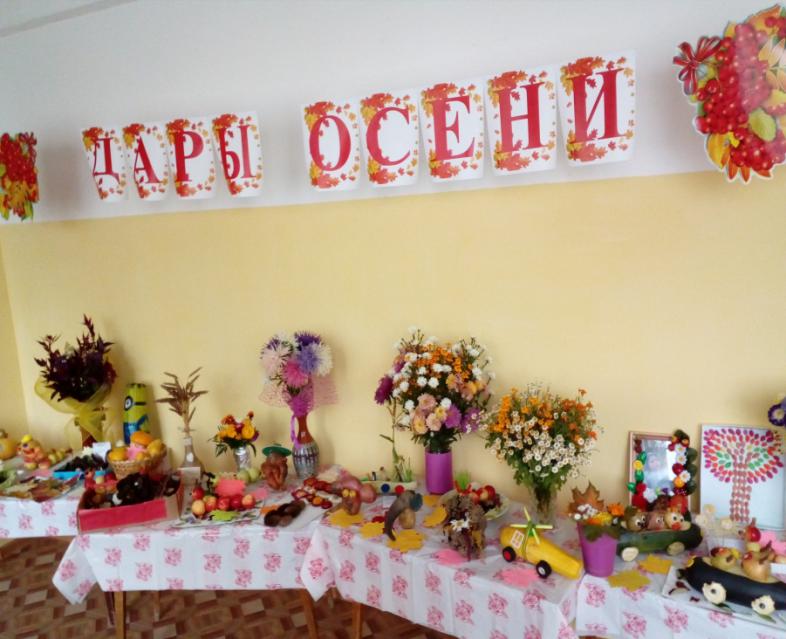 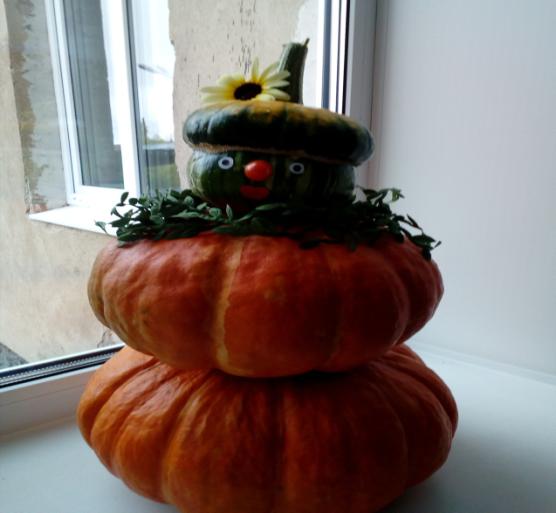 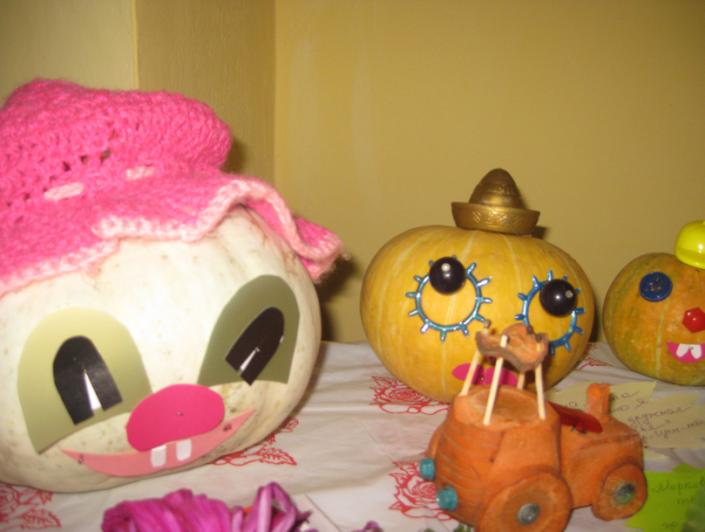 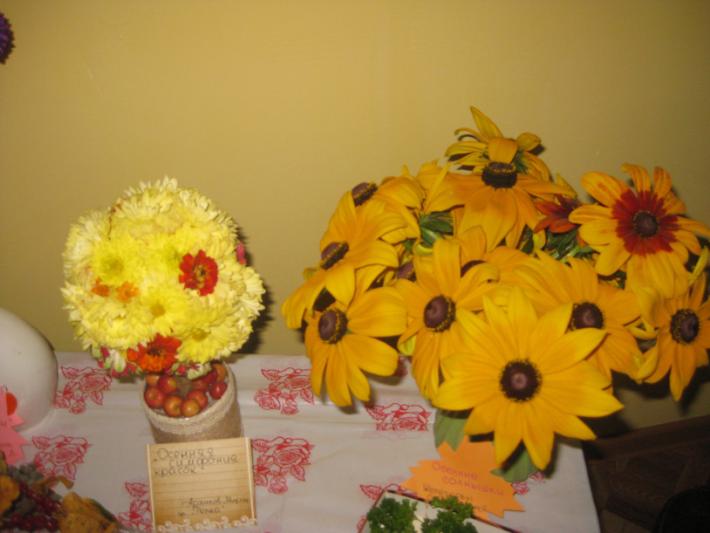 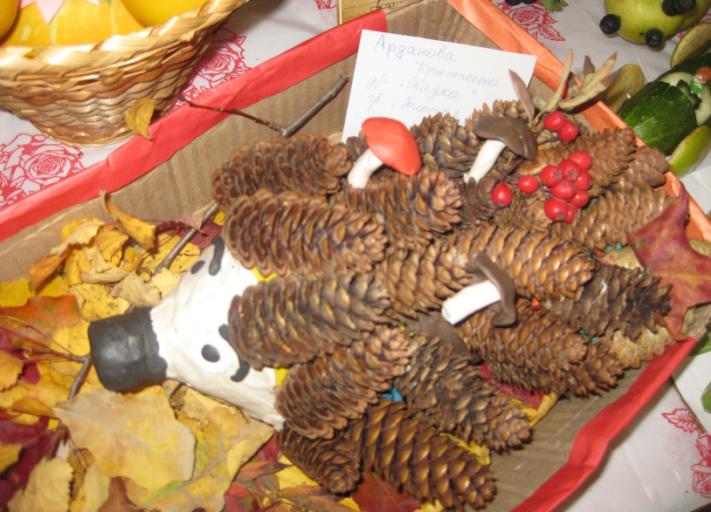 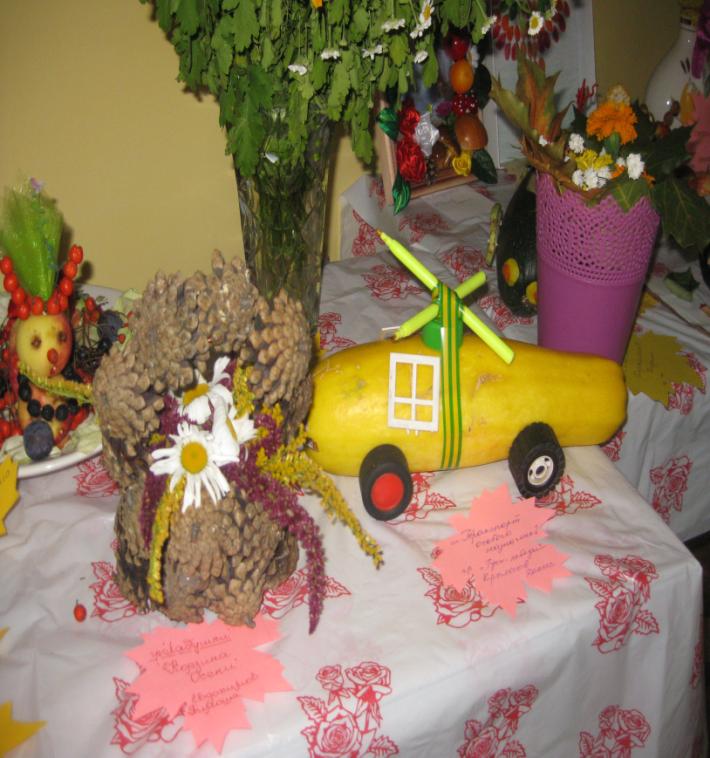 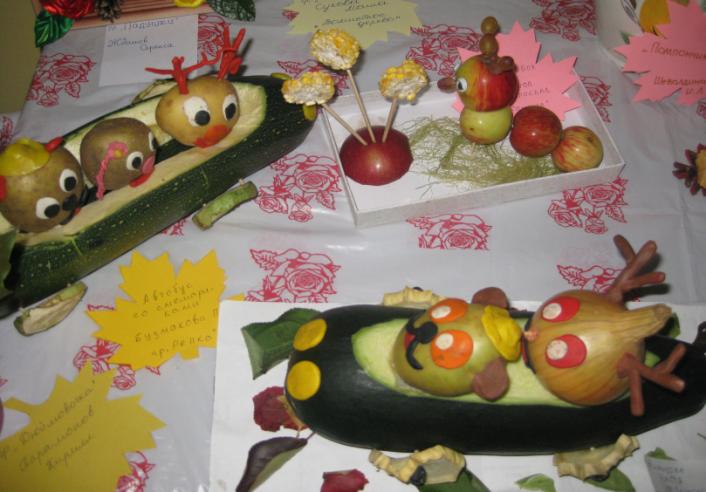 